Сценарий праздника «Мамочка милая – ангел с небес» в старшей группе компенсирующей направленности.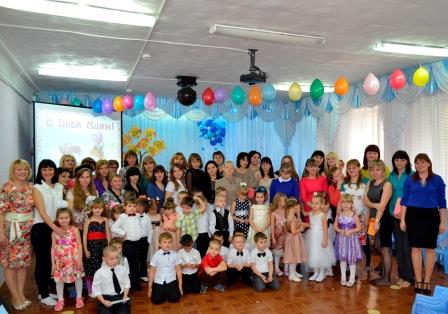 Подготовили  воспитатели:Ревко Н.Н., Захаревич Е.А. Ст-ца. Выселки2015г.Дети под музыку входят в зал. Становятся полукругом.Вед: - В последнее воскресенье ноября мы отмечаем День Матери. Мама - самое доброе слово для каждого человека. Мама любит нас, заботится о нас, радуется и грустит вместе с нами! Вед: - Ваша мама - самая добрая, самая красивая.  Если вы хотите сделать маму самым счастливым человеком, поступайте так, чтобы она радовалась и с гордостью могла сказать: “Какие у меня хорошие дети! ”Маму любят все на свете, МИША           Мама первый друг.           Любят мам не только дети,           Любят все вокруг.Если что-нибудь случится,  ВИОЛА          Если вдруг беда,           Мамочка придет на помощь,           Выручит всегда.Мама много сил, здоровья    МИЛА            Отдает всем нам.           Значит, правда, нет на свете           Лучше наших мам.Мамочек красивых       СЛАВАДобрых и любимыхМы сейчас поздравимПесню им подарим!Дети исполняют песню  «Мамочка моя» Вед: - Дорогие наши  мамы  мы хотим, чтобы вы хоть на один вечер забыли свои заботы, домашние хлопоты.Почувствовали себя самой любимой, дорогой мамой!Вед: - Нам бы очень хотелось, чтобы сегодняшняя встреча доставила вам радость, оторвав хоть ненадолго от повседневных забот.Чтобы вы почувствовали, как любят вас дети, как дорого им ваше внимание.Вед: - На хрупких плечах мамы лежит много разных дел. Рано утром просыпаются мамы, ведь им надо всех собрать и на работу не опоздать, приготовить ваши любимые блюда, поиграть с вами и при этом всегда оставаться красивыми. А кто же им помогает во всем этом?

Вед: - Предлагаем загадки для мам. А ребята им помогут.• Жужжит, но не летает, от пыли дом спасает    (пылесос);
• Застрочит, как пулемёт, платье новое сошьёт (швейная машина);
• Летом папа нам привез в белом ящике мороз, и теперь мороз седой с нами летом и зимой, бережет продукты: мясо, рыбу, фрукты (холодильник);
• Эта прачка-автомат нам стирает всё подряд (стиральная машина);
• Не будильник, а звонит, не приемник – говорит. Угадайте, кто же он? Ну, конечно, … (телефон);
• Он плывет по простыне, как кораблик по волне. Он хозяйкам добрый друг электрический... (утюг);
• Сушит ветер-суховей кудри мамочки моей (фен).Вед: - А теперь узнаем, какие помощники растут в нашей группе, ребята расскажут нам об этом в стихотворении.

КОЛЯ: -  Я люблю свою мамулю,
Я мамуле помогу.
В магазин за хлебом пулей
Я сегодня побегу.ДИМА С: - Быстро вымою посуду,
Для гостей накрою стол,
Тряпкой вытру пыль повсюду,
Чтобы праздник к нам пришел!

ДАНИЛ Б: - Я цветы поставлю в вазу,
И открытку напишу,
И про шалости все сразу
Я мамуле расскажу.
НИКИТА Б: - Я мамулю поцелую,
Я мамулю обниму,
Маму добрую такую,
Не отдам я никому!Вед: - А теперь ребята отгадайте загадки. «Отгадай загадку про маму». 
Эти шарики на нити
Вы примерить не хотите ль?
На любые ваши вкусы
В маминой шкатулке...(Бусы)
В ушках маминых сверкают,
Цветом радуги играют.
Серебрятся капли-крошки
Украшения... (Серёжки)Край ее зовут полями,
Верх украшен весь цветами.
Головной убор-загадка —
Есть у мамы нашей... (Шляпка)

Назовите-ка посуду:
Ручка прицепилась к кругу.
Блин испечь ей — ерунда
Это же... (Сковорода)

Пыль найдет и вмиг проглотит —
Чистоту для нас наводит.
Длинный шланг, как хобот-нос,
Коврик чистит... (Пылесос)Гладит платья и рубашки,
Отутюжит нам кармашки.
Он в хозяйстве верный друг — имя у него ….. (Утюг)

 Полосатый зверь у мамы
Блюдце выпросит сметаны.
И, поев ее немножко,
Замурлычет наша... (Кошка) Вед:  - Ребята мама пришла с магазина. Давайте поможем разобрать мамины покупки.  Игра «Мамины помощники»(команды по 5 чел. переносят по одному продукту, кто первый перенесет, та команда победила)Вед: - Молодцы ребята,  какие вы замечательные  помощники.  Ребята, давайте посмотрим, умеют ли ваши мамы отгадывать загадки? А загадают загадки наши дети.АРХИП: - По утрам своих ребят, водят мамы… (в детский сад) ВАРЯ: - Помогать я маме буду, с ней мы вымоем…(посуду) СОНЯ: - Я люблю трудиться, не люблю лениться,       Сама умею ровно, гладко застелить свою …(кроватку) ВАДИМ: - Сшили мальчишкам штанишки. А на штанишках - карманы.                             Кто сшил штанишки?   (мамы) Вед: - У мамы всегда хорошее настроение, когда она нарядная. Вот сейчас мы поможем маме нарядиться, отправим её в салон красоты. Игра «Салон красоты»(Выходят 2 ребенка и 2 мамы; Дети наряжают маму: бусы, шляпка, парик, платок, браслеты и т.д.)Вед: - Ребята, а вы знаете, что бабушка – это тоже мама, папина или мамина, поэтому мы сегодня поздравляем и наших дорогих бабушек.Артем читает стихотворение  о бабушке.Вед: - Кто споет нам на ночь песню,
Чтобы сладко мы заснули?
Кто добрей всех и чудесней?Все: — Ну, конечно же, бабули!Ведущая: — Для всех бабушек на свете исполняют песню дети!Песня ««Назови маму ласково»Дети передают букетик цветов и говорят, какая их мама: ласковая, любимая, нежная, неповторимая, заботливая, добрая, родная, счастливая, загадочная, красивая. (10-12ч)Вед: - Как много приятных слов вы можете сказать своей любимой мамочке!Дети исполняют песню  «Мамина улыбка» Аня: - Принимайте поскорей.Вам – подарки от детей!Дети дарят мамам подарки.Вед: - Предлагаем вашему вниманию видеоролик "Моя мама лучше всех! "  Просмотр (интерактивная доска).Вед: - Берегите своих детей,
Их за шалости не ругайте.
Зло своих неудачных дней
Никогда на них не срывайте.
Не сердитесь на них всерьез,
Даже если они провинились,
Ничего нет дороже слез,
Что с ресничек родных скатились.Вед: - Если валит усталость с ног
Совладать с нею нету мочи,
Ну, а к Вам подойдет сынок
Или руки протянет дочка.
Обнимите покрепче их,
Детской ласкою дорожите
Это счастье - короткий миг,
Быть счастливыми поспешите.
Ведь растают как снег весной,
Промелькнут дни златые эти
И покинут очаг родной
Повзрослевшие Ваши дети.

